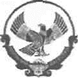 Контрольно-счетный орган муниципального района «Табасаранский район» Республики ДагестанСтандарт организации деятельностиСОДПОРЯДОК ВЫЯВЛЕНИЯ АДМИНИСТРАТИВНЫХПРАВОНАРУШЕНИЙ, СОСТАВЛЕНИЯ И НАПРАВЛЕНИЯ НАРАССМОТРЕНИЕ ПРОТОКОЛОВ ОБАДМИНИСТРАТИВНЫХ ПРАВОНАРУШЕНИЯХ ДОЛЖНОСТНЫМИ ЛИЦАМИ КОНТРОЛЬНО-СЧЁТНОГО                                                                                                                           ОРГАНА МУНИЦИПАЛЬНОГО РАЙОНА «ТАБАСАРАНСКИЙ РАЙОН»                                                                                               Утверждён                                                                                                                Приказом Председателя контрольно-счетного органа МР«Табасаранский район»от 18. 05. 2021г. №12 Содержание№			Наименование раздела 						страницаРаздела1	Общие положения 										32	Последовательность действий должностных лиц КСО МР «Табасаранский район» РД в случае выявления при осуществлении внешнего муниципального финансового контроля данных, указывающих на наличие события административного правонарушения		83	Доказательства по делу об административных правонарушениях			134	Порядок действий при возврате протокола об административном правонарушении от органа, уполномоченного на рассмотрение дел об административных правонарушениях							145	Результаты рассмотрения дела об административном правонарушении										146	Делопроизводство в КСО МР «Табасаранский район» при реализации полномочий по выявлению административных правонарушений			14Приложения:1.	Приложение 1. Форма служебной записки						152.	Приложение 2. Форма уведомления 							163.	Приложение 3. Форма протокола								184.	Приложение к протоколу. Разъяснение прав и обязанностей				225.	Приложение 4. Форма уведомления о времени и месте вынесения определенияо возбуждении административного производства					236.	Приложение 5. Форма Определения о возбуждении дела об административном правонарушении и проведении административного расследования			257.	Приложение 6. Форма Объяснений							278.	Приложение 7. Форма сопроводительного письма о направлении дела об административном правонарушении в орган уполномоченный рассматриватьдела об административных правонарушениях						289.	Приложение 8. Форма Постановления о прекращении производства по делу обадминистративном правонарушении							29Общие положения1.1. Стандарт организации деятельности «Порядок выявления административных правонарушений, составления и направления в суд протоколов об административных правонарушениях должностными лицами Контрольно-счётного органа МР «Табасаранский район» РД (далее СОД, стандарт) разработан в соответствии с положениями ч.7 ст.28.3 Кодекса об административных правонарушениях Российской Федерации (в ред. от 05.04.2016), пп.9 п.1 ст.14 Федерального закона от 07.02.2011 № 6 -ФЗ «Об общих принципах организации и деятельности контрольно-счетных органов субъектов Российской Федерации и муниципальных образований», Общими требованиями к стандартам внешнего государственного и муниципального контроля, утвержденными Коллегией Счетной палаты Российской Федерации (протокол от 12.05.2012 № 21К (854).1.2.Целью настоящего стандарта является установление правовых основ исполнения полномочий по выявлению административных правонарушений должностными лицами КСО МР «Табасаранский район» РД, общих принципов и правил при осуществлении одной из стадий производства по делам об административных правонарушениях в ходе проведения должностными лицами Контрольно-счётного органа  МР «Табасаранский район» РД (далее – КСО МР «Табасаранский район» РД) контрольных мероприятий, а также порядок и процедуру оформления протоколов об административных правонарушениях, материалов, прилагаемых к указанным выше протоколам и направления их для рассмотрения в суды.1.2.3. СОД устанавливает:- последовательность действий должностных лиц КСО МР «Табасаранский район» РД при выявлении в ходе осуществления контрольных мероприятий признаков состава административного правонарушения в действиях объектов контроля должностных лиц объектов контроля иных лиц, являющихся субъектами соответствующего административного правонарушения;- порядок исполнения уполномоченными должностными лицами КСО МР «Табасаранский район» РД при составлении протоколов в соответствии с Кодексом Российской Федерации об административных правонарушениях (далее — КоАП РФ).- требования к оформлению и содержанию протокола об административных правонарушениях;- порядок подготовки и направления в суд протоколов об административных правонарушениях и прилагаемых к ним материалов;- порядок осуществления контроля по исполнению постановлений судов, принятых по результатам рассмотрения протоколов об административных правонарушениях, направленных КСО МР «Табасаранский район» РД.1.3. Правовые основы исполнения полномочий должностными лицами КСО МР «Табасаранский район» РД по выявлению административных правонарушений:1.3.1. В соответствии с ч. 3 ст. 1.3.1 и ч.7 ст. 28.3 КоАП РФ должностные лица органов местного самоуправления, перечень которых устанавливается законами субъектов Российской Федерации, праве составлять протоколы об административных правонарушениях, предусмотренных статьями 5.21, 15.1, 15.11, 15.14 – 15.15.16, частью 1 статьи 19.4, статьёй 19.4.1, частью 20 статьи 19.5, статьями 19.6 и 19.7 КоАП РФ – при осуществлении муниципального финансового контроля.1.3.2. Одним из видов муниципального финансового контроля, согласно ч.2 ст. 265 Бюджетного кодекса Российской Федерации, является внешний муниципальный финансовый контроль, который осуществляется, в том числе, контрольно-счетными органами муниципальных образований.1.3.3. Руководитель контрольно-счетного органа, уполномоченные нормативными правовыми актами на осуществление муниципального финансового контроля и включенные в перечень должностных лиц, имеющих право составлять протоколы об административных правонарушениях, в соответствии с ФЗ от 27.10.2015 №291-ФЗ наделены правом составлять протоколы об административных правонарушениях.1.3.4. Федеральным законом от 07.02.2011 № 6-ФЗ «Об общих принципах организации и деятельности контрольно-счетных органов субъектов Российской Федерации и муниципальных образований» (п.1 пп.9 ст.14) установлено, что должностные лица контрольно-счетных органов при осуществлении возложенных на них должностных полномочий, наделяются правом составлять протоколы об административных правонарушениях, если это предусмотрено законодательством Российской Федерации. 1.3.5. Положением о Контрольно-счётном органе – Контрольно-счетной палате МР «Табасаранский район» РД, утвержденным решением Собрания депутатов МР Табасаранский район» от 29 декабря 2015 г. № 5/13 п.2, с последующими изменениями), предусматривается право должностных лиц КСО МР «Табасаранский район» на составление протоколов об административных правонарушениях.1.4. Общие принципы производства по делам об административных правонарушениях в КСО МР «Табасаранский район» на стадии выявления признаков состава административного правонарушения и оформления материалов об административных правонарушениях: 1.4.1. Административным правонарушением признается противоправное, виновное действие (бездействие) должностного или юридического лица, за которое КоАП РФ установлена административная ответственность (часть 1 статьи 2.1 КоАП РФ).1.4.2. Лицо, совершившее административное правонарушение, подлежит ответственности на основании закона, действовавшего во время совершения административного правонарушения (ч.1 ст.1.7 КоАП РФ).1.4.3. Лицо подлежит административной ответственности, только за те административные правонарушения, в отношении которых установлена его вина (ч.1 ст. 1.5. КоАП РФ). Лицо, в отношении которого ведется производство по делу об административном правонарушении, считается невиновным, пока его вина не будет доказана в порядке, предусмотренном КоАП РФ, и установлена вступившим в законную силу постановлением судьи, органа, должностного лица, рассмотревших дело. Неустранимые сомнения в виновности лица, привлекаемого к административной ответственности, толкуются в пользу этого лица (ч.2, 4 ст.1.5 КоАП РФ).1.4.4. Лицо, привлекаемое к административной ответственности, не обязано доказывать свою невиновность (ч.3 ст. 1.5 КоАП РФ). 1.4.5. Лицами, в отношении которых возбуждается дело об административном правонарушении, являются юридические и должностные лица, совершившие административное правонарушение, за которое предусмотрена административная ответственность (ст. ч.1 ст.1.8, ч.1 ст.2.10 КоАП РФ). При этом должностное лицо подлежит административной ответственности в случае совершения им административного правонарушения в связи с неисполнением, либо ненадлежащим исполнением своих служебных обязанностей (ст.2.4 КоАП РФ).1.4.6. Юридическое лицо признается виновным в совершении административного правонарушения, если будет установлено, что у него имелась возможность для соблюдения правил и норм, за нарушение которых КоАП РФ предусмотрена административная ответственность, но данным лицом не были приняты все зависящие от него меры по их соблюдению (ч.2 ст.2.1. КоАП РФ).1.4.7. Назначение административного наказания юридическому лицу не освобождает от административной ответственности за данное правонарушение виновное физическое лицо, равно как и привлечение к административной или уголовной ответственности физического лица не освобождает от административной ответственности за данное правонарушение юридическое лицо (ч.3 ст.2.1. КоАП РФ).1.4.8. Никто не может нести административную ответственность дважды за одно и тоже административное правонарушение (ч.5 ст.4.1 КоАП РФ).1.4.9.Лица, совершившие административные правонарушения, равны перед законом. Физические лица подлежат административной ответственности независимо от пола, расы, национальности, языка, происхождения, имущественного и должностного положения, места жительства, отношения к религии, убеждений, принадлежности к общественным объединениям, а также других обстоятельств. Юридические лица подлежат административной ответственности независимо от места нахождения, организационно-правовых форм, подчиненности, а также других обстоятельств (ст. 1.4 КоАП РФ).1.5. Административные правонарушения, относящиеся к ведению КСО МР «Табасаранский район» РД.1.5.1 Председатель КСО МР «Табасаранский район» РД после включения его в перечень должностных лиц, имеющих право составлять протоколы об административных правонарушениях, согласно ч.7 ст. 28.3 КоАП РФ вправе составлять административные протоколы при установлении признаков следующих составов административных правонарушений в действиях юридических лиц/ их должностных лиц/ при осуществлении внешнего муниципального финансового контроля:1.	ст. 5.21 КоАП РФ Несвоевременное перечисление средств избирательным комиссиям, комиссиям референдума, кандидатам, избирательным объединениям, инициативным группам по проведению референдума, иным группам участников референдума1;2.	ст. 15.1 КоАП РФ Нарушение порядка работы с денежной наличностью и порядка ведения кассовых операций, а также нарушение требований об использовании специальных банковских счетов;3.	ст. 15.11КоАП РФ Нарушение требований к бухгалтерскому учёту, в том числе к бухгалтерской (финансовой) отчетности2;4.	ст.15.14 КоАП РФ Нецелевое использование бюджетных средств3;5.	ст. 15.15 КоАП РФ Невозврат либо несвоевременный возврат бюджетного кредита.6.	ст.15.15.1 КоАП РФ Не перечисление либо несвоевременное перечисление платы за пользование бюджетным кредитом;7.	ст. 15.15.2 КоАП РФ Нарушение условий предоставления бюджетного кредита;8.	ст. 15.15.3 КоАП РФ Нарушение условий предоставления межбюджетных трансфертов;9.	ст.15.15.4 КоАП РФ Нарушение условий предоставления бюджетных инвестиций;10.	ст.15.15.5 КоАП РФ Нарушение условий предоставления субсидий;11.	ст. 15.15.6 КоАП РФ Нарушение порядка предоставления бюджетной отчетности;12.	ст.15.15.7 КоАП РФ Нарушения порядка составления, утверждения и ведения бюджетных смет._____________________________1Право возбуждения постановления об административном правонарушении, предусмотренное ст.5.21 КоАП РФ, также предоставлено прокурору (ч.1 ст.28.4 КоАП РФ). 2Под грубым нарушением требований к бухгалтерскому учету, в том числе к бухгалтерской (финансовой) отчетности понимается: занижение сумм налогов и сборов не менее чем на 10 процентов вследствие искажения данных бухгалтерского учета; искажение любого показателя бухгалтерской (финансовой) отчетности, выраженного в денежном измерении, не менее, чем на 10 процентов; регистрация не имевшего места факта хозяйственной жизни либо мнимого или притворного объекта бухгалтерского учета в регистрах бухгалтерского учета; ведение счетов бухгалтерского учета вне применяемых регистров бухгалтерского учета; составление бухгалтерской (финансовой) отчетности не на основе данных, содержащихся в регистрах бухгалтерского учета; отсутствие у экономического субъекта первичных учетных документов, и (или) бухгалтерского учета, и (или) бухгалтерской (финансовой) отчетности, и (или) аудиторского заключения о бухгалтерской (финансовой) отчетности (в случае, если проведение аудита бухгалтерской (финансовой) отчетности является обязательным) в течение установленных сроков хранения таких документов.3Согласно ст. 306.4 БК РФ - нецелевым использованием бюджетных средств признаются направление средств бюджета бюджетной системы Российской Федерации и оплата денежных обязательств в целях, не соответствующих полностью или частично целям, определенным законом (решением) о бюджете, сводной бюджетной росписью, бюджетной росписью, бюджетной сметой, договором (соглашением) либо иным документом, являющимся правовым основанием предоставления указанных средств. После списания в установленном порядке субсидий, предоставляемых бюджетным (автономным) учреждениям, с единого счета бюджета и их зачисления на счета бюджетных (автономных) учреждений эти субсидии теряют статус средств соответствующего бюджета. На указанные средства не распространяются требования бюджетного законодательства, в том числе положения ст. 306.4 БК РФ (см. также письмо Минфина России от 23.05.2014 N 02-03-11/24579).13.	ст.15.15.8 КоАП РФ Нарушения запрета на предоставление бюджетных кредитов и (или) субсидий.14.	ст.15.15.9 КоАП РФ Несоответствие бюджетной росписи сводной бюджетной росписи.15.	ст.15.15.10 КоАП РФ Нарушения порядка принятия бюджетных обязательств.16.	ст.15.15.11. КоАП РФ Нарушения сроков доведения бюджетных ассигнований и (или) лимитов бюджетных обязательств.17.	 ст.15.15.12. КоАП РФ Нарушения запрета на размещение бюджетных средств.18.	ст.15.15.13. КоАП РФ Нарушения сроков обслуживания и погашения государственного (муниципального) долга.19.	ст.15.15.14. КоАП РФ Нарушение срока направления информации о результатах рассмотрения дела в суде.20.	ст.15.15.15 КоАП РФ Нарушение порядка формирования муниципального задания.21.	ст.15.15.16. КоАП РФ Нарушение исполнения платежных документов и представления Федерального казначейства.22.	часть 1 ст. 19.4 КоАП РФ Неповиновение законному распоряжению должностного лица органа, осуществляющего государственный надзор (контроль), муниципальный контроль;423.	ст. 19.4.1 КоАП РФ Воспрепятствование законной деятельности должностного лица органа государственного контроля (надзора), органа муниципального контроля;24.	часть 20 ст.19.5 КоАП РФ Невыполнение в срок законного предписания (постановления, представления, решения) органа (должностного лица), осуществляющего государственный надзор (контроль), муниципальный контроль5;25.	ст.19.6 КоАП РФ Непринятие мер по устранению причин и условий, способствовавших совершению административного правонарушения6;26.	ст. 19.7 КоАП РФ Непредставление сведений (информации);________________4Моментом совершения правонарушения является день, следующий за днем, когда объект контроля/должностное лицо/ должен был представить документы. Факт представления документов позже установленного срока не влияет на момент окончания правонарушения. Дело об административном правонарушении возбуждается путем составления протокола об административном правонарушении должностным лицом КСО МР «Табасаранский район», уполномоченным составлять протоколы об административных правонарушениях в соответствии с решением Собрания депутатов совета Республики Дагестан.5Объективная сторона правонарушения состоит в том, что виновный не принимает мер по постановлению (оно должно соответствовать требованиям ст. 29.10 КоАП РФ) или представлению (оно должно соответствовать требованиям ст. 29.13 КоАП РФ) органа или должностного лица, рассмотревшего дело об административном правонарушении. Упомянутые меры должны быть направлены на устранение причин и условий, способствовавших совершению административного правонарушения (эти условия и причины должны быть прямо указаны в постановлении, представлении)6ч.1 ст.28.1 КоАП РФ2. Последовательность действий должностных лиц КСО МР «Табасаранский район» РД в случае выявления при осуществлении внешнего муниципального финансового контроля данных, указывающих на наличие события административного правонарушения2.1 Поводами к возбуждению дела об административном правонарушении являются7:1) непосредственное обнаружение уполномоченными должностными лицами КСО МР «Табасаранский район» РД достаточных данных, указывающих на наличие события административного правонарушения, ответственность за которое предусматривается в статьях КоАП РФ, перечисленных в п.п. 1.5.1 п.1.5 раздела I настоящего стандарта;2) поступившие из правоохранительных органов, а также из других государственных органов, органов местного самоуправления, от общественных объединений материалы, содержащие данные, указывающие на наличие события административного правонарушения;3) сообщения и заявления физических и юридических лиц, а также сообщения в средствах массовой информации, содержащие данные, указывающие на наличие события административного правонарушения.Указанные в настоящем пункте материалы, сообщения, заявления подлежат рассмотрению должностным лицом КСО МР «Табасаранский район» РД, уполномоченным составлять протоколы об административных правонарушениях.2.2. Установление данных о наличии события правонарушения в ходе проверки до оформления акта проверки. При наличии предусмотренного в пункте 2.1 настоящего стандарта повода к возбуждению дела об административном правонарушении и в случае, если достаточные данные, указывающие на наличие события административного правонарушения, обнаружены должностным лицом КСО МР «Табасаранский район» уполномоченным составлять протоколы об административных правонарушениях в ходе проведения проверки при осуществлении муниципального контроля, дело об административном правонарушении может быть возбуждено после оформления акта о проведении такой проверки8.2.3.Выявленное событие должно подтверждаться достаточными доказательствами, позволяющими установить виновность лица, привлекаемого к административной ответственности.2.4. В случае выявления при осуществлении контрольных мероприятий должностным лицом КСО МР «Табасаранский район» (инспектором) признаков составов правонарушений, перечисленных в пп.1-26 пункта 1.5.1 Раздела 1 настоящего стандарта, в действиях (бездействии) объекта контроля (или отдельных должностных лиц) такое должностное лицо обязано незамедлительно в письменном виде (служебной запиской по форме, указанной в Приложении 1к СОД) сообщить об этом председателю КСО МР «Табасаранский район» РД с приложением, подтверждающих документов (заверенных копий документов) или иных материалов, либо сослаться на них, указав место их нахождения или лицо, в распоряжении которого находятся данные документы/материалы.__________________7ст.28.1 КоАП РФ примечание 8п.4 ч.4.ст.28.1 КоАП РФ2.5. Дело об административном правонарушении считается возбужденным в рамках полномочий КСО МР «Табасаранский район» РД с момента составления протокола об административном правонарушении (п.3 ч.4 ст.28.1 КоАП РФ) или с момента вынесения председателем КСО МР «Табасаранский район» РД определения о возбуждении дела об административном правонарушении при необходимости проведения административного расследования, предусмотренного ст. 28.7 КоАП РФ9.2.6. Решение об отказе в возбуждении дела об административном правонарушении при наличии материалов, сообщений, заявлений, указанных в п.2.1 настоящего Раздела, принимается председателем КСО МР «Табасаранский район» РД, рассмотревшим указанные материалы, сообщения и заявления, в виде мотивированного определения об отказе в возбуждении дела об административном правонарушении10.В соответствии с п.2 ч.1 ст.14 Федерального закона от 07.02.2011 № 6-ФЗ «Об общих принципах организации и деятельности контрольно-счетных органов субъектов Российской Федерации и муниципальных образований» при необходимости пресечения противоправных действий (подделок, подлогов, хищений, злоупотреблений) должностным лицам КСО МР «Табасаранский район» РД предоставлено право изымать документы и материалы объекта контроля с учетом ограничений, установленных законодательством Российской Федерации. Изъятие документов и материалов производятся с участием уполномоченных должностных лиц проверяемых органов и организаций посредством составления соответствующих актов11.Указанный акт изъятия не является документом, свидетельствующим о возбуждении административного производства, но может предшествовать составлению протокола об административном правонарушении или принятию решения о составлении административного протокола. 2.7. Документом, предшествующим возбуждению дела об административном правонарушении (за исключением акта об опечатывании касс, кассовых и служебных помещений, складов и архивов, изъятии документов и материалов), подтверждающим факт выявления КСО МР «Табасаранский район» нарушения, за которое предусмотрена административная ответственность, является служебная записка (Приложение №1 к СОД), составленная должностным лицом КСО МР «Табасаранский район» РД по конкретному нарушению, в отношении которого предусмотрена административная ответственность, с приложением подтверждающих документов и материалов (при наличии). 2.8. Служебная записка должна содержать следующую информацию: сведения (как часть доказательств), подтверждающие наличие событие и состав административного правонарушения, лицо, подлежащие административной ответственности, а также его вину, срок давности и т.п. (отдельно по каждому нарушению): - законы и нормативные правовые акты Российской Федерации, Республики Дагестан, требования, которых нарушены;- виды и суммы выявленных нарушений (в разрезе проверяемых периодов, видов средств, объектов муниципальной собственности, форм их использования и других оснований);- конкретные должностные лица, допустившие нарушение, за которое предусмотрена административная ответственность;___________________________9ч.5 ст.28.1 КоАП РФ10ч.2 ст.28.7 КоАП РФ- виды устраненных нарушений и суммы возмещенных средств в ходе контрольного мероприятия, нарушений;- подтверждение или отсутствие факта привлечения за указанное нарушение лиц к административной или уголовной ответственности;В случае если данные, указывающие на наличие события административного правонарушения, установлены непосредственно председателем КСО МР «Табасаранский район» служебная записка не составляется.2.9. Административное расследование:2.9.1. В случае если после выявления административного правонарушения в области бюджетного законодательства Российской Федерации и нормативных правовых актов, регулирующих бюджетные правоотношения, осуществляются экспертиза или иные процессуальные действия, требующие значительных временных затрат, проводится административное расследование в порядке, предусмотренном ст.28.7 КоАП РФ.2.9.2. Решение о возбуждении дела об административном правонарушении и проведении административного расследования принимается председателем КСО МР «Табасаранский район» РД в виде определения немедленно после выявления факта совершения административного правонарушения11. О вынесении определения лицо извещается уведомлением по форме, указанной в Приложении №4 к настоящему стандарту.2.9.3. В определении о возбуждении дела об административном правонарушении и проведении административного расследования (Приложение №5 к СОД) указываются дата и место составления определения, должность, фамилия и инициалы лица, составившего определение, повод для возбуждения дела об административном правонарушении, данные, указывающие на наличие события административного правонарушения, статья КоАП РФ, предусматривающая административную ответственность за данное административное правонарушение. При вынесении определения о возбуждении дела об административном правонарушении и проведении административного расследования физическому лицу или законному представителю юридического лица, в отношении которых оно вынесено, а также иным участникам производства по делу об административном правонарушении разъясняются их права и обязанности, предусмотренные КоАП РФ, о чем делается запись в определении.2.9.4. Копия определения о возбуждении дела об административном правонарушении и проведении административного расследования в течение суток вручается под расписку либо высылается физическому лицу или законному представителю юридического лица, в отношении которых оно вынесено, а также потерпевшему.2.9.5. Срок проведения административного расследования не может превышать один месяц с момента вынесения определения о возбуждении дела об административном правонарушении. 2.9.6. В исключительных случаях указанный срок может быть продлен председателем КСО МР «Табасаранский район» на срок не более одного месяца (ч.5 ст. 28.7 КоАП РФ)._____________________11В случае неявки физического лица, или законного представителя физического лица, или законного представителя юридического лица, в отношении которых ведется производство по делу об административном правонарушении, если они извещены в установленном порядке, протокол об административном правонарушении составляется в их отсутствие. Копия протокола об административном правонарушении направляется лицу, в отношении которого он составлен, в течение трех дней со дня составления указанного протокола. 2.9.7. По окончании административного расследования составляется протокол об административном правонарушении, в порядке, предусмотренном п.п. 2.12 - 2.18 Раздела 2 настоящего стандарта, либо выносится постановление о прекращении дела об административном правонарушении (ч.6 ст.28.7 КоАП РФ).2.9.8. Постановление составляется с соблюдением норм, предусмотренных в п.1 ст. 29.10 КоАП РФ. Образец постановления о прекращении дела об административном правонарушении приведен в Приложение №8 к настоящему стандарту. 2.10. Порядок составления протоколов об административных правонарушениях уполномоченным должностным лицом КСО МР «Табасаранский район» РД.2.11. В случае принятия решения о возбуждении дела об административном Правонарушении в адрес лица, в отношении которого имеются данные, указывающие на совершение им административного правонарушения, направляется (либо ему вручается под роспись) уведомление.2.12. Лица, привлекаемые к административной ответственности, должны заблаговременно быть уведомлены о времени и месте составления протокола об административном правонарушении для реализации установленных законом и требованиями ст.28.2 КоАП РФ прав данных лиц.Уведомление о времени и месте составления протокола об административном правонарушении (форма приведена в Приложении №2 к настоящему стандарту) вручается под расписку либо высылается лицу, в отношении которого возбуждено дело об административном правонарушении, или законному представителю лица посредством почтовой связи заказным письмом с уведомлением о вручении или нарочным с отметкой уполномоченного лица о получении документа. Должностным лицам КСО МР «Табасаранский район» следует учесть, что нарушение установленных законодательством Российской Федерации прав лиц, привлекаемых к административной ответственности, может явиться основанием для отмены постановления по делу об административном правонарушении.2.13. В протоколе об административном правонарушении указываются: а) дата и место его составления;б) должность, фамилия и инициалы лица, составившего протокол;в) сведения о лице, в отношении которого возбуждается дело об административном правонарушении: - в отношении должностного лица организаций: занимаемая должность, фамилия, имя отчество, паспортные данные, адрес организации по месту исполнения обязанностей должностного лица и контактные телефоны; - в отношении юридического лица: наименование и адрес юридического лица, данные ИНН и ОГРН; занимаемая должность, фамилия, имя, отчество законного представителя юридического лица, его паспортные данные, контактные телефоны; дата, номер, наименование и срок действия документа, подтверждающего полномочия данного лица в качестве законного представителя; г) сведения о свидетеле (при наличии) (фамилия, имя, отчество, паспортные данные, адрес места жительства, контактный телефон);д) место, время совершения и событие административного правонарушения, а также документы, подтверждающие данные правонарушения;е) норма (часть и статья) КоАП РФ, предусматривающая административную ответственность за данное административное правонарушение;ж) объяснение физического лица или законного представителя юридического лица, в отношении которых возбуждено дело, иных участников производства по делу (например, свидетелей при наличии), иные сведения, необходимые для разрешения дела. Образец протокола об административном правонарушении приведен в Приложении №3 к настоящему Стандарту.2.14. При составлении протокола об административном правонарушении должностному лицу или законному представителю юридического лица, в отношении которых возбуждено дело об административном правонарушении, а также иным участникам производства по делу (например, свидетели при их наличии), в обязательном порядке разъясняются их права и обязанности, предусмотренные ст.51 Конституции Российской Федерации и соответствующими положениями главы 25 КоАП РФ (в том числе о праве знакомиться со всеми материалами дела, давать объяснения, представлять доказательства, заявлять ходатайства и отводы, пользоваться юридической помощью защитника), о чем делается запись в протоколе об административном правонарушении. 2.15. Физическому лицу или законному представителю юридического лица, в отношении которых возбуждено дело об административном правонарушении, должна быть предоставлена возможность ознакомления с протоколом об административном правонарушении. Указанные лица вправе представить объяснения и замечания по содержанию протокола, которые прилагаются к протоколу об административном правонарушении. Образец оформления объяснения приведен в Приложении №6 к настоящему стандарту.2.16. Протокол подписывается должностным лицом, его составившим, физическим лицом или законным представителем юридического лица, в отношении которых возбуждено дело об административном правонарушении. В случае отказа указанных лиц от подписания протокола, а также в случае, предусмотренном ч.4.1 ст.28.2 КоАП РФ (неявка)11, в нем делается соответствующая запись. Физическому лицу или законному представителю юридического лица, в отношении которых возбуждено дело об административном правонарушении, вручается под расписку копия протокола об административном правонарушении. В случае если лицо, в отношении которого составлен протокол об административном правонарушении отказывается получать протокол, в протоколе делается соответствующая отметка и протокол об административном правонарушении отправляется указанному лицу посредством почтовой связи с уведомлением.2.17. Уполномоченному лицу КСО МР «Табасаранский район» РД следует учесть все требования, предъявляемые к составлению протокола об административном правонарушении, не соблюдение которых может послужить органу, уполномоченному рассматривать административные дела, основанием для вынесения определения о возвращении протокола об административном правонарушении.2.18. Направление протокола об административном правонарушении в орган уполномоченный на рассмотрение дел об административном правонарушении.2.19. В соответствии с требованиями ст.28.8 КоАП РФ протокол об административном правонарушении с приложением документов и других доказательств, направляется в уполномоченный на рассмотрение протокола орган в течение трех суток с момента составления заказным почтовым отправлением с уведомлением о вручении или иным способом, свидетельствующим о дате их получения адресатом. Образец оформления сопроводительного письма о направлении дела об административном правонарушении приведен в Приложении №7 к СОД.2.20. В соответствии с частями 1 и 1.1 ст. 23.1 КоАП РФ, судьи по общему правилу рассматривают дела об административных правонарушениях, предусмотренных статьями 5.21, 15.11, ч.1 ст.19.4, ст. 19.6 и 19.7 КоАП РФ. Дела об административных правонарушениях предусмотренных статьями 15.1, 15.14 – 15.15.16 и частью 20 ст.19.5 КоАП РФ рассматриваются судьями в случаях, если дело о таком административном правонарушении возбуждено уполномоченным должностным лицом органа муниципального финансового контроля. Таким образом, все протоколы об административных правонарушениях, составленные статьям КоАП РФ, подлежат рассмотрению судьями.2.21. Дела об административных правонарушениях рассматриваются мировыми судьями, а дела об административных правонарушениях, предусмотренных частями 1 и 2 статьи 15.15.2, статьей 15.15.3, частью 1 статьи 15.15.4, частью 1 статьи 15.15.5, частью 20статьи 19.5 КоАП РФ, и дела, производство по которым осуществляется в форме административного расследования, а также дела об административных правонарушениях, влекущих административное приостановление деятельности или дисквалификацию лиц, замещающих должности муниципальной службы, рассматриваются судьями районных судов.3. Доказательства по делу об административных правонарушениях3.1. По делу об административных правонарушениях выяснению подлежат следующие обстоятельства (ст.26.1 КоАП РФ): а) наличие события административного правонарушения;б) лицо, совершившее противоправные действия (бездействие), за которые КоАП РФ предусмотрена административная ответственность;в) виновность лица в совершении административного правонарушения;г) обстоятельства, смягчающие административную ответственность, и обстоятельства, отягчающие административную ответственность;д) характер и размер ущерба, причиненного административным правонарушением;е) обстоятельства, исключающие производство по делу об административных правонарушениях;ж) иные обстоятельства, имеющие значение для правильного разрешения дела, а также причины и условия совершения административного правонарушения.3.2. При возбуждении дела об административном правонарушении уполномоченное лицо обязано обеспечить достаточное количество доказательств, подтверждающих вышеуказанные обстоятельства. Доказательствами могут являться документы (их заверенные в установленном порядке копии), иные доказательства, предусмотренные КоАП РФ.3.3. Документы признаются доказательствами, если сведения, изложенные или удостоверенные в них организациями, их объединениями должностными лицами и гражданами, имеют значение для производства по делу об административных правонарушениях. Документы могут содержать сведения, зафиксированные как в письменной, так и в иной форме. К документам могут быть отнесены материалы фото и киносъемки, звуко и видеозаписи, информационных баз и банков данных и иные носители информации (ч. 1., 2. ст.26.7. КоАП РФ).4. Порядок действий при возврате протокола об административномправонарушении от органа, уполномоченного на рассмотрение дел обадминистративных правонарушениях4.1. В случае, если протокол об административных правонарушениях составлен неправомочным лицом, а также в иных случаях, предусмотренных п.4 ч.1 ст.29.4 КоАП РФ, дело об административном правонарушении возвращается на доработку.4.2. При возвращении дела об административном правонарушении уполномоченное лицо КСО МР «Табасаранский район», составившее протокол об административном правонарушении, обязано устранить недостатки протокола и других материалов дела об административном правонарушении в срок не более 3 суток со дня их поступления (получения) от судьи, рассматривающего дело об административном правонарушении.4.3. Материалы дела об административном правонарушении с внесенными в них изменениями и дополнениями возвращаются судье в течение суток со дня устранения соответствующих недостатков (ч.3 ст.28.8 КоАП РФ).5. Результаты рассмотрения дела об административном правонарушенииДолжностное лицо КСО МР «Табасаранский район», которое готовит и направляет документы об административном правонарушении в органы, уполномоченные рассматривать дела об административных правонарушениях, осуществляет направление запросов о предоставлении информации по результатам рассмотрения протоколов об административных правонарушениях, контролирует их исполнение. 6. Делопроизводство в КСО МР «Табасаранский район» при реализацииполномочий по выявлению административных правонарушений6.1. Протоколы об административных правонарушениях, иные документы, составляющиеся в ходе реализации полномочий по выявлению административных правонарушений уполномоченным должностным лицом КСО МР «Табасаранский район», оформляются по формам, образцам, приведённым в приложениях в настоящему стандарту.6.2. В КСО МР «Табасаранский район» учет протоколов, составленных уполномоченным должностным лицом ведётся специалистом, ответственным за ведение делопроизводства в КСО МР «Табасаранский район» в Журнале учёта протоколов об административных правонарушениях, в котором указывается дата составления, номер протокола об административном правонарушении, кем (ФИО, должность) и в отношении кого он составлен (наименование, адрес, иные реквизиты), дата направления протокола на рассмотрение в уполномоченный орган и дата его рассмотрения уполномоченным органом, а также результат рассмотрения, примечания.6.3. Направление уведомлений, определений лицам, а также направление административного протокола и прилагающийся к ним материалов дела об административном правонарушении в орган, уполномоченный на рассмотрение дел об административных правонарушениях, осуществляется ведущим специалистом ответственным за ведение делопроизводства в КСО МР «Табасаранский район» в установленном порядке.Приложение № 1 к СОДПредседателю КСО МР «Табасаранский район» _____________________________________от ___________________________________(Указывается должность, инициалы, фамилия)СЛУЖЕБНАЯ ЗАПИСКАСообщаю, что при осуществлении мероприятий внешнего муниципального финансового контроля________________________________________________________________________(Наименование мероприятия)мною «_____»______________20____года непосредственно выявлены данные, указывающие на наличие события административного правонарушения, ответственность за которое предусмотрена ___________________________________________________________________________(Указывается норма (часть и статья КоАП РФ)выразившиеся в следующем ___________________________________________________________________________________________________________________________________________________________(Указываются обстоятельства правонарушения)______________________________________________________________________________________________________________________________________________________________Что подтверждается следующими документами (их копиями) и материалами:_____________________________________________________________________________________________________________________________________________________________________________________________________________________________________________В этой связи, в соответствии с положениями СОД, считаю необходимым поднять вопрос о возбуждении дела об административном правонарушении в отношении _______________________________________________________________________________(Указывается лицо, в отношении которогопредлагается возбудить административное дело)_______________________________________________________________________________.Приложение:1. _____________________________2. _____________________________3. _____________________________«___» ___________20____г.  _______________  _______________________(Подпись)		  (Инициалы, фамилия)Приложение № 2 к СОД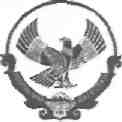 РЕСПУБЛИКА ДАГЕСТАНКОНТРОЛЬНО-СЧЕТНЫЙ ОРГАН МУНИЦИПАЛЬНОГО РАЙОНА «ТАБАСАРАНСКИЙ РАЙОН»368650, с. Хучни ул. Омар Османов			       		                         тел. 98-95-60У В Е Д О М Л Е Н И Е № _ _ _ _ _(извещение) о времени и местесоставления протокола об административном правонарушенииКому _____________________________________(Физическому лицу, юридическому лицу, его законному представителю)Куда______________________________________________________________________(Адрес)Настоящим уведомляю, что Вам (при себе иметь паспорт) либо иному лицу, действующему на основании доверенности (при себе иметь документы, удостоверяющие личность, доверенность), необходимо прибыть в Контрольно-счетный орган МР «Табасаранский район» РД«____» ___________20___года, в ________часов, по адресу: с. Хучни, ул. Омар Османов 32 кабинет председателя КСО МР «Табасаранский район».для составления протокола об административном правонарушении, ответственность за которое предусмотрена статьей _____________ КоАП РФ по факту нарушения _______________________________________________________________________________(Описывается нарушение)_______________________________________________________________________________Копию уведомления получил (а):		 «___» __________ 20___ года___________________   __________________________ (Подпись)  	  (Инициалы, фамилия)Отметка в случае отказа от получения _______________________________________________Отметка о направлении уведомления (извещения) почтой заказным письмом с уведомлением:Дата отправки: «___»__________20___года.Председатель КСО МР «Табасаранский район» ____________ ___________________________(Подпись)  	 (Инициалы, фамилия)Памятка Статья 25.1 КоАП РФ – «Права и обязанности лица, в отношении которого ведется производство по делу об административном правонарушении» (извлечение).Часть 1. Лицо, в отношении которого ведется производство по делу об административном правонарушении, вправе знакомиться со всеми материалами дела, давать объяснения, представлять доказательства, заявлять ходатайства и отводы, пользоваться юридической помощью защитника, а также иными процессуальными правами в соответствии с настоящим Кодексом.Часть 2. Дело об административном правонарушении рассматривается с участием лица, в отношении которого ведется производство по делу об административном правонарушении. В отсутствие указанного лица дело может быть рассмотрено лишь в случаях, предусмотренных частью 3 статьи 28.6 Кодекса РФ об административных правонарушениях, либо если имеются данные о надлежащем извещении лица о месте и времени рассмотрения дела и если от лица не поступило ходатайство об отложении рассмотрения дела либо если такое ходатайство оставлено без удовлетворения.Часть 3. Судья, орган, должностное лицо, рассматривающие дело об административном правонарушении, вправе признать обязательным присутствие при рассмотрении дела лица, в отношении которого ведется производство по делу.Статья 28.2 КоАП РФ - «Протокол об административном правонарушении» (извлечение)Часть 4. Физическому лицу или законному представителю юридического лица, в отношении которых возбуждено дело об административном правонарушении, должна быть предоставлена возможность ознакомления с протоколом об административном правонарушении. Указанные лица вправе представить объяснения и замечания по содержанию протокола, которые прилагаются к протоколу.Часть 4.1. В случае неявки физического лица, или законного представителя физического лица, или законного представителя юридического лица, в отношении которых ведется производство по делу об административном правонарушении, если они извещены в установленном порядке, протокол об административном правонарушении составляется в их отсутствие. Копия протокола об административном правонарушении направляется лицу, в отношении которого он составлен, в течение трех дней со дня составления указанного протокола.Права, предусмотренные ст.ст.25.1, 28.2 Кодекса Российской Федерации об административных правонарушениях, а также ст.51 Конституции РФ (о том, что никто не обязан свидетельствовать против себя самого, своего супруга и близких родственников, круг которых определяется федеральным законом) мне разъяснены*.«_____»_______________20____г.   _____________ ___________________(Подпись)  (Инициалы, фамилия)Приложение № 3 к СОДРЕСПУБЛИКА ДАГЕСТАНКОНТРОЛЬНО-СЧЕТНЫЙ ОРГАНА МУНИЦИПАЛЬНОГО РАЙОНА «ТАБАСАРАНСКОГО РАЙОН»368650, с. Хучни ул. Омар Османов 				     	                     тел. 98-95-60ПРОТОКОЛ № __________об административном правонарушении«___»___________20____ г.     							   с. ХучниМною, _______________________________________________________________________________________________________________________________________________________председателем Контрольно-счетного органа- Контрольно-счетной палаты МР «Табасаранский район» Республики Дагестан, уполномоченным на составление протоколов об административных правонарушениях решением Собрания депутатов МР «Табасаранский район от ________. № ________________, в соответствии со ст. 9.1 Закона Республики Дагестан, в помещении Контрольно-счетного органа МР «Табасаранский район» Республики Дагестан по адресу: с. Хучни ул. Омара Османов 32	В соответствии со ст.ст.28.2, 28.3 Кодекса Российской Федерации об административных правонарушениях составлен настоящий Протокол о совершении _______________________________________________________________________________Наименование юридического лица /ФИО физического лица; ИНН;_______________________________________________________________________________серия и №Свидетельства о государственной регистрации юридического лица_______________________________________________________________________________государственный регистрационный №/сведения о документе, удостоверяющем личность физического лица;_______________________________________________________________________________адрес места нахождения/жительства и регистрации; место работы (учебы) для физических лиц, дата и место рождения физического лица______________________________________________________________________________________________административного правонарушения, выразившегося в следующем:______________________________________________________________________________________________________________________________________________________________Вместе с тем, в соответствии с _______________________________________________________________________________________________________________________________________________________________________________________________________________________________________________________________________________________________Таким образом, ___________________________________________________________________________________________________________________________________________________________Следовательно,_________________________________________________________________ (Указывается лицо, в отношении которого возбуждено дело об административном правонарушении_______________________________________________________________________________Не соблюдены требования ____________________________________________________________________________ либо указывается статья нормативно-правового акта, положения которого нарушены_______________________________________________________________________________и совершено административное правонарушение, ответственность за которое установлена _________________Кодекса Российской Федерации об административных правонарушениях.Данные обстоятельства подтверждаются:___________________________________ от ________________ № ____________________;(Актом, служебной запиской)приложением (-ями) №№_____________________ к ______________________________________________________________________________ от_____________ № _____________ ._______________________________________________________________________________(Другие доказательства, при наличии)С настоящим Протоколом ознакомлен (а). Объяснения и замечания по содержанию настоящего Протокола ____________________________________________________________(Указывается прописью «имею» или «не имею»)Объяснения, замечания________________________________________________________(В случае наличия объяснений и замечаний – указывается)прилагаются на ________ листах__________________подпись_____________________________________________________________________________________________(ФИО должностного лица, либо законного представителя юридического лица, в отношении которого возбуждено дело об административном правонарушении)Свидетель (при наличии): ________________________________________________________(Указываются Ф.И.О. свидетеля)_______________________________________________________________________________(Должность, паспортные данные, адрес места жительства и регистрации, контактные телефоны свидетеля)С настоящим Протоколом ознакомлен. Объяснения и замечания по содержанию настоящего Протокола ______________________________________________________________________(Заполняется свидетелем, указывается прописью «имею» или «не имею»)В случае наличия объяснений и замечаний –указывается:__________________________________________________________________________________,прилагаются на _____ листах. ________________________________________________ _________________(Ф.И.О. свидетеля)   					  (Подпись)Председатель КСО МР «Табасаранский район»		_________________________________________________________________			(Указывается должность и ФИО уполномоченного лица КСО)		(Подпись председателя КСО МР «Табасаранский район»)_______________________________________________________________________________________________________________		______________________________(Указывается должностное лицо или законный			(Подпись лица, в отношениипредставитель юридического лицам, в отношении 			которого составлен протокол)которого составлен протокол обадминистративном правонарушении) Копию настоящего протокола получил (-а) «____»__________20____годана _______ листах ________________________________________________________________(Указывается должностное лицо или законный представитель юридического лицам, в отношении которогосоставлен протокол об административном правонарушении)_______________________     _____________________________(Подпись)   			    (Инициалы, фамилия)Запись об отказе лица (законного представителя юридического лица), в отношении которого составлен протокол об административном правонарушении, от подписания настоящего протокола:____________________________________________________________________________________________________________________________________________________Настоящим подтверждается, что ____________________________________________________(Должность, инициалы, фамилия)отказался (-лась) от подписания протокола и (или) его получении,______________________________________________________________________________________________________________________________________________________________Отметка о направлении Протокола почтой заказным письмом с уведомлением:«___» __________ 20___г. Номер почтового идентификатора:___________________________________________________________________________________ 		___________________________(Подпись уполномоченного лица КСО МР   			(Инициалы, фамилия)«Табасаранский район», составившего протокол)  Свидетель (при наличии):Копию настоящего протокола получил (-а) «____»____________20____года_______________________________________________________________________________(Указывается Ф.И.О. свидетеля)___________________________________________________________________________________________________________(Подпись свидетеля)Протокол составлен в отсутствии лица, в отношении которого возбуждено дело об административном правонарушении, __________________________________, уведомленного (Должность, инициалы, фамилия)надлежащим образом.Согласно ч.4.1 ст. 28.2 КоАП РФ, в случае неявки физического лица, или законного представителя физического лица, или законного представителя юридического лица, в отношении которых ведется производство по делу об административном правонарушении, если они извещены в установленном порядке, протокол об административном правонарушении составляется в их отсутствие. Копия протокола об административном правонарушении направляется лицу, в отношении которого он составлен, в течение трех дней со дня составления указанного протокола.Копия настоящего определения направлена лицу, в отношении которого возбуждено дело об административном правонарушении, по адресу:_____________________________________________________________________________№ _________________ от «____»__________________ 20____ г.Приложение к протоколу обадминистративном правонарушении№_________________ от_________________РАЗЪЯСНЕНИЕправ и обязанностей лица, в отношении которого ведетсяпроизводство по делу административном правонарушении(законного представителя юридического лица)______________________________________________________________________________________________________________________________________________________________(Указывается ФИО физического лица либо ФИО должностного лица, служебное положение и реквизиты документов, удостоверяющих личность и служебное положение законного представителя юридического лица, в отношении которого возбуждено дело об административном правонарушении, сведения о документе, подтверждающем его полномочия участвовать в рассмотрении дела, о документе, подтверждающем полномочия лица, подписавшего доверенность, выдавать такую доверенность)______________________________________________________________________________________________________________________________________________________________разъясняются права и обязанности лица, в отношении которого ведется производство по делу об административном правонарушении (законного представителя юридического лица):Лицо, в отношении которого ведется производство по делу об административном правонарушении (законный представитель юридического лица), вправе знакомиться со всеми материалами дела, давать объяснения, представлять доказательства, заявлять ходатайства и отводы, пользоваться юридической помощью защитника, а также иными процессуальными правами в соответствии со ст. 25.1 КоАП РФ.Дело об административном правонарушении рассматривается с участием лица, в отношении которого ведется производство по делу об административном правонарушении (законного представителя юридического лица). В отсутствие указанного лица дело может быть рассмотрено лишь в случаях, если имеются данные о надлежащем извещении лица о месте и времени рассмотрения дела, и если от лица не поступило ходатайство об отложении рассмотрения дела либо если такое ходатайство оставлено без удовлетворения.Права и обязанности, предусмотренные ст.25.1 КоАП РФ, а также ст.51 Конституции РФ (о том, что никто не обязан свидетельствовать против себя самого, своего супруга и близких родственников, круг которых определяется федеральным законом) мне разъяснены:«___» __________ 20___ г.  ___________________  _____________________(Подпись) 	   (Инициалы, фамилия)Владеет ли лицо, в отношении которого возбуждено дело об административном правонарушении, языком, на котором ведется производство по делу,______________________ (Владеет, не владеет)«___» __________ 20___г.    _________________ 	 _____________________(Подпись) 		 (Инициалы, фамилия)Если не владеет русским языком, имеется ли необходимость в предоставлении переводчика при составлении протокола ________________________________________________________(Нуждается, не нуждается)«___» __________ 20___г.  ______________________ 		 _______________________ (Подпись)  			  (Инициалы, фамилия)Приложение № 4 к СОДРЕСПУБЛИКА ДАГЕСТАНКОНТРОЛЬНО-СЧЕТНЫЙ ОРГАНА МУНИЦИПАЛЬНОГО РАЙОНА «ТАБАСАРАНСКИЙ РАЙОН»368650, с. Хучни ул. Омар Османов			       		тел. 98-95-60У В Е Д О М Л Е Н И Е(извещение) о времени и месте вынесенияопределения о возбуждении об административном правонарушении№______________                                                                 от «___» ____________20___г. Кому _________________________________________(Физическому лицу, юридическому лицу, его законному представителю)Куда______________________________________________________________________________(Адрес)Настоящим уведомляю, что Вам (при себе иметь паспорт) либо иному лицу, действующему на основании доверенности (при себе иметь документы, удостоверяющие личность, доверенность), необходимо прибыть в Контрольно-счетный орган МР «Табасаранский район» РД«_____»____________20__года, в _________часов, по адресу: с Хучни, ул.Османова, 32, кабинет председателя КСО МР «Табасаранский район».Для вынесения определения о возбуждении дела об административном правонарушении, ответственность за которое предусмотрена статьей __________ КоАП РФ по факту нарушения _______________________________________________________________________________(Описывается нарушение)_____________________________________________________________________________Копию уведомления получил (а)__________________ _____________________(Подпись)  			Ф.И.О.Отметка в случае отказа от получения ___________________________________Отметка направления по почте уведомления (извещения): «___» __________ 20___г. Номер почтового идентификатора___________________________________________________Адрес________________________________________________________________________________________________________  ____________________ _______________(Должность лица, составившего уведомление)  (Инициалы, фамилия)   (Подпись)ПамяткаСтатья 25.1 КоАП РФ – «Права и обязанности лица, в отношении которого ведется производство по делу об административном правонарушении» (извлечение).Часть 1. Лицо, в отношении которого ведется производство по делу об административном правонарушении, вправе знакомиться со всеми материалами дела, давать объяснения, представлять доказательства, заявлять ходатайства и отводы, пользоваться юридической помощью защитника, а также иными процессуальными правами в соответствии с настоящим Кодексом.Часть 2. Дело об административном правонарушении рассматривается с участием лица, в отношении которого ведется производство по делу об административном правонарушении. В отсутствие указанного лица дело может быть рассмотрено лишь в случаях, предусмотренных частью 3 статьи 28.6 Кодекса РФ об административных правонарушениях, либо если имеются данные о надлежащем извещении лица о месте и времени рассмотрения дела и если от лица не поступило ходатайство об отложении рассмотрения дела либо если такое ходатайство оставлено без удовлетворения.Часть 3. Судья, орган, должностное лицо, рассматривающие дело об административном правонарушении, вправе признать обязательным присутствие при рассмотрении дела лица, в отношении которого ведется производство по делу.Статья 28.7 КоАП РФ - «Административное расследование» (извлечение)Часть 3. При вынесении определения о возбуждении дела об административном правонарушении и проведении административного расследования физическому лицу или законному представителю юридического лица, в отношении которых оно вынесено, а также иным участникам производства по делу об административном правонарушении разъясняются их права и обязанности, предусмотренные настоящим Кодексом, о чем делается запись в определении.Часть 6. По окончании административного расследования составляется протокол об административном правонарушении либо выносится постановление о прекращении дела об административном правонарушении.Права, предусмотренные ст.ст.25.1, 28.7 Кодекса Российской Федерации об административных правонарушениях, а также ст.51 Конституции РФ (о том, что никто не обязан свидетельствовать против себя самого, своего супруга и близких родственников, круг которых определяется федеральным законом) мне разъяснены*.«____»_________________20___г.   ______________  __________________(Подпись) 		  (Ф.И.О.)Приложение № 5 к СОДРЕСПУБЛИКА ДАГЕСТАНКОНТРОЛЬНО-СЧЕТНЫЙ ОРГАН МУНИЦИПАЛЬНОГО РАЙОНА «ТАБАСАРАНСКИЙ РАЙОН»368650, с. Хучни ул. Омар Османов			       		                      тел. 98-95-60ОПРЕДЕЛЕНИЕ №_____________о возбуждении дела об административном правонарушении ипроведении административного расследования«_____»____________ 20___ г.   							    с. ХучниМною, __________________________________, председателем Контрольно-счетного органа  МР «Табасаранский район» Республики Дагестан(Должность, ФИО, составившего определение)УСТАНОВЛЕНО:__________________________________________________________________________(Указываются повод для возбуждения дела об административном правонарушении, данные, указывающие на наличие события административного правонарушения, статья (часть) КоАП РФ, предусматривающая административную ответственность за административное правонарушение)_____________________________________________________________________________________________________________________________________________________________________________________________________________________________________________Принимая во внимание, что для выявления всех обстоятельств правонарушения необходимо провести ________________________________и иные процессуальные действия, требующие значительных временных затрат, руководствуясь ст. 28.7 КоАП России, ОПРЕДЕЛЯЮ:Возбудить дело об административном правонарушении в отношении ________________________________________________________________________по статье ________________________ КоАП РФ и провести по нему административное расследование. Председатель КСО МР «Табасаранский район»_____________________________________(Указывается должность, инициалы, фамилияуполномоченного лица КСО МР «Табасаранский район»)________________________(Подпись уполномоченного лица КСО МР «Табасаранский район»_______________________________________________________________________________________________________________(Указывается должностное лицо или законный			_________________________представитель юридического лицам, в отношении			(Подпись)которого составлен протокол обадминистративном правонарушении)С настоящим определением ознакомлен. Объяснения и замечания по содержанию настоящего определения __________________________________________________________(Указывается прописью «имею» или «не имею»)В случае наличия объяснений и замечаний указывается,_______________________________________________________________________________прилагаются на _____ листах     Подпись______________________________________________________________________________________________(Ф.И.О. должностного лица, либо законного представителя юридического лица, в отношении которого возбуждено дело об административном правонарушении)Копию настоящего определения получил (-а) «____»__________20____года(на листах____) __________________________________________________________________(Указывается должностное лицо или законный представитель юридического лицам, в отношени и которого вынесено определение об административном правонарушении)_______________________________________________________________________________Подпись___________________________________________________________________________________________________________________________________________________________________________________________Лицо, в отношении которого возбуждено дело об административном правонарушении, (законный представитель юридического лица) отказалось от подписания определения и (или) его получении__________________________________________________________________________________________________________________________________________________________________________________________________________________________Отметка о направлении почтой заказным письмом с уведомлением:«___» __________ 20___г.Номер почтового идентификатора: __________________________________________________Адрес __________________________________________________________________________(Подпись уполномоченного лица КСО МР «Табасаранский район»)Определение вынесено в отсутствии лица, в отношении которого возбуждено дело об административном правонарушении, ____________________________, уведомленного надлежащим образом.Копия настоящего определения направлена лицу, в отношении которого возбуждено дело об административном правонарушении, по адресу:_______________________________________________________________________________«________»__________________ 20____ г.Номер почтового идентификатора _________________________________________________Приложение № 6 к СОДОБЪЯСНЕНИЯ«_____»____________ 20___ г.			 _________________________ (Место составления)_______________________________________________________________________________(Должность, Ф.И.О., составившего протокол об административном правонарушении или определение овозбуждении дела об административном правонарушении)в соответствии со ст. КоАП РФ принял объяснения от:фамилия _______________________________________________________________________имя, отчество___________________________________________________________________год рождения __________________________________________________________________место рождения_________________________________________________________________место работы ___________________________________________________________________место жительство и регистрации___________________________________________________Документ, удостоверяющий личность____________________________________________________________________________________________________________________________(наименование, номер, гражданство, дата выдачи)По существу заданных вопросов объясняю следующее: _______________________________________________________________________________________________________________________________________________________________________________________________________________________________________________________________________________________________________________________________________________________________________________________________________________________________________________________________________________________________«___»_________20____г.  ___________________ ________________________________(Подпись) 	(Фамилия, инициалы лица, давшего объяснения)Объяснение получено: «_____»____________20____ г. _________________ __________________________(Подпись)	 (Фамилия, инициалы уполномоченноголица КСО МР «Табасаранский район»)Приложение № 7к СОДРЕСПУБЛИКА ДАГЕСТАНКОНТРОЛЬНО-СЧЕТНЫЙ ОРГАН МУНИЦИПАЛЬНОГО РАЙОНА «ТАБАСАРАНСКИЙ РАЙОН»368650, с. Хучни ул. Омар Османов 32 г.			       		тел.98-95-60 ________________________________________________________(Адрес органа, уполномоченного рассматривать дела об административном правонарушении)О направлении дела обадминистративном правонарушенииВ соответствии со ст.28.8 КоАП РФ направляется на рассмотрение протокол об административном правонарушении от ___________№ _______,__ и другие материалы дела ___________________________________________________________________________, _____________________________________,_________________________________________ в отношении________________________________________________________________.Приложение: 1. _______________________на листах;2.____________________________________на листах;3.____________________________________на листах;Председатель КСО МР «Табасаранский  район»_______________ _______________________(Подпись) (Инициалы, фамилия)Исполнитель (тел.)Приложение №8к СОДРЕСПУБЛИКА ДАГЕСТАНКОНТРОЛЬНО-СЧЕТНЫЙ ОРГАН МУНИЦИПАЛЬНОГО РАЙОНА «ТАБАСАРАНСКИЙ РАЙОН»368650, с. Хучни ул. Омар Османов 32 			       		          тел. 98-95-60ПОСТАНОВЛЕНИЕо прекращении производства по делу обадминистративном правонарушении«_____»______________   20  г.							 с. Хучни Я, ________________________________________________________________________ (Должность, Ф.И.О. должностного лица, вынесшего постановление)рассмотрев материалы дела об административном правонарушении, возбужденного протоколом от «_____» _______________ 20___г. №____________УСТАНОВИЛ:______________________________________________________________________________________________ (Ф.И.О., место работы и должность, место жительства правонарушителя – физического лица, законного представителя юридического лица, ______________________________________________________________________________________________наименование и место нахождения юридического лица (организации),___________________________________________________________________________время, место, существо правонарушения; нормативный правовой акт,_____________________________________________________________________________________________предусматривающий ответственность; обстоятельства, исключающие______________________________________________________________________________________________производство по делу, перечисленные в ст. 24.5 КоАП РФ)Руководствуясь п.______ч._____ ст.24.5, а также ст. 29.9 – 29.11 КоАП РФПОСТАНОВИЛ:Производство по делу об административном правонарушении, предусмотренном ,(Указать нормативный правовой акт, предусматривающий ответственность)в отношении __________________________________________________________________(Сведения о лице в отношении которого составлен протокол)прекратить, о чем уведомить заинтересованных лиц._____________________________________________________________________(Ф.И.О., должность)Изъятые оригиналы документов по ________№_________, вернуть владельцу по акту___________________________(заполнятся при необходимости).Должностное лицо, вынесшее постановление _______________________________________ (Ф.И.О.)  			 (подпись)Копию постановления получил(а)   «___» ______  20  г. _________________________(Подпись)В случае отправления посредством почтовой связи делается отметка об извещении: «___» __________ 20___г. 